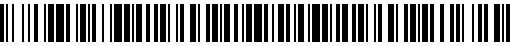 Čj.: Seznam nedostatečně identifikovaných vlastníkůSeznam nedostatečně identifikovaných vlastníkůSeznam nedostatečně identifikovaných vlastníkůSeznam nedostatečně identifikovaných vlastníkůSeznam nedostatečně identifikovaných vlastníkůSeznam nedostatečně identifikovaných vlastníkůNázev obceNázev kúOPSUB - názevOPSUB  - adresaPodíl čitatelPodíl jmenovatelParcela - výměraNázev druhu pozemkuČíslo LV (parcela)Stavba (formátováno)Číslo LV (budova)ZloniceVyšínekVopršal JosefLisovice 7, 27371 Zlonice11401orná půda60ZloniceVyšínekProšek VincencVyšínek 23, 27371 Zlonice119393orná půda54ZloniceVyšínekProšková MarieVyšínek 23, 27371 Zlonice119393orná půda54ZloniceZloniceScheiterová Hana1794-15 Ohav, San Francisko, Spojené státy11648zastavěná plocha a nádvoří516č.p. 202, část obce Zlonice, na parcele st. 5/2516ZloniceZloniceScheiterová Hana1794-15 Ohav, San Francisko, Spojené státy11219zastavěná plocha a nádvoří516č.p. 49, část obce Zlonice, na parcele st. 72516ZloniceZloniceScheiterová Hana1794-15 Ohav, San Francisko, Spojené státy11329zahrada516ZloniceZlonicePospíšilová Boženač.p. 525, Slaný11235ostatní plocha602ZloniceZloniceJanda PavelTomanova 506, 27371 Zlonice11350zastavěná plocha a nádvoří701č.p. 506, část obce Zlonice, na parcele st. 558701Název obceNázev kúOPSUB - názevOPSUB  - adresaPodíl čitatelPodíl jmenovatelParcela - výměraNázev druhu pozemkuČíslo LV (parcela)Stavba (formátováno)Číslo LV (budova)ZloniceZloniceJanda PavelTomanova 506, 27371 Zlonice11127zahrada701ZloniceZloniceJanda PavelTomanova 506, 27371 Zlonice1196zahrada701ZloniceZloniceJanda PavelTomanova 506, 27371 Zlonice1123zastavěná plocha a nádvoří701budova bez čp/če, jiná stavba, na parcele st. 784701ZloniceZloniceJandová AnnaTomanova 506, 27371 Zlonice11350zastavěná plocha a nádvoří701č.p. 506, část obce Zlonice, na parcele st. 558701ZloniceZloniceJandová AnnaTomanova 506, 27371 Zlonice11127zahrada701ZloniceZloniceJandová AnnaTomanova 506, 27371 Zlonice1196zahrada701ZloniceZloniceJandová AnnaTomanova 506, 27371 Zlonice1123zastavěná plocha a nádvoří701budova bez čp/če, jiná stavba, na parcele st. 784701ZloniceZloniceFanta Rudolfadresa neznámá11850zastavěná plocha a nádvoří517ZloniceZloniceFanta Rudolfadresa neznámá11305zahrada517ZloniceZloniceRiedlová Anastázie114602orná půda622ZloniceZloniceStraka Jaromír  PHMradresa neznámá117299orná půda548ZloniceZloniceRaichl Eduardadresa neznámá11480orná půda591ZloniceTmáňHořejší Oldřichadresa neznámá122289orná půda70ZloniceTmáňHořejší Růženaadresa neznámá122289orná půda70ZloniceLisoviceTvrdek Františekadresa neznámá123324orná půda23ZloniceLisoviceTvrdek Františekadresa neznámá122157orná půda23Název obceNázev kúOPSUB - názevOPSUB  - adresaPodíl čitatelPodíl jmenovatelParcela - výměraNázev druhu pozemkuČíslo LV (parcela)Stavba (formátováno)Číslo LV (budova)ZloniceLisoviceMalypetrová Boženaadresa neznámá1422ostatní plocha31ZloniceLisoviceMalypetr Jan JUDr.adresa neznámá1422ostatní plocha31ZloniceLisoviceMalypetr Janadresa neznámá1422ostatní plocha31ZloniceZloniceBenda Oldřich18332zahrada580ZloniceZloniceBudičová Marie133308orná půda395ZloniceZloniceVíchová Růžena133308orná půda395ZloniceZloniceStraka Jaromír PhMr.adresa neznámá146511orná půda549ZloniceZloniceStraka Jaromír PhMr.adresa neznámá141000orná půda549ZloniceZloniceHavlovcová Vlastaadresa neznámá118206orná půda618ZloniceZloniceHavlovcová Vlastaadresa neznámá118616ostatní plocha618ZloniceZloniceHavlovcová Vlastač.p. 24, adresa neznámá161zastavěná plocha a nádvoří621ZloniceZloniceHavlovcová Vlastač.p. 24, adresa neznámá1613zastavěná plocha a nádvoří621ZloniceZloniceHavlovcová Vlastač.p. 24, adresa neznámá16573ostatní plocha621ZloniceZloniceHavlovcová Vlastač.p. 24, adresa neznámá168197orná půda621ZloniceZloniceMalypetr Jan JUDradresa neznámá141270orná půda638ZloniceZloniceMalypetr Janadresa neznámá141270orná půda638ZloniceZloniceMalypetrová Boženaadresa neznámá141270orná půda638ZloniceZloniceChládek Františekč.p. 54, 27371 Zlonice15168zastavěná plocha a nádvoří445ZloniceZloniceJírová VěnceslavaJablonecká 356/29, Střížkov, 19000 Praha124844orná půda619ZloniceZloniceKocourek JosefZlonice144844orná půda619ZloniceZloniceKocourková MarieZlonice144844orná půda619ZloniceZloniceSadil VáclavPluhová 66, Bratislava161zastavěná plocha a nádvoří621Název obceNázev kúOPSUB - názevOPSUB  - adresaPodíl čitatelPodíl jmenovatelParcela - výměraNázev druhu pozemkuČíslo LV (parcela)Stavba (formátováno)Číslo LV (budova)ZloniceZloniceSadil VáclavPluhová 66, Bratislava1613zastavěná plocha a nádvoří621ZloniceZloniceSadil VáclavPluhová 66, Bratislava16573ostatní plocha621ZloniceZloniceSadil VáclavPluhová 66, Bratislava168197orná půda621ZloniceZloniceČechová Marieč.p. 2, Břešťany1215511orná půda645